Сценарий  интеллектуально-спортивной игры среди 1-х классов на тему:«Учимся безопасности».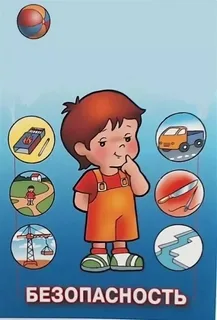 г. Кимры,                Тверская область                                 МОУ «Гимназия № 2»Автор: Синявская Антонина Васильевна,учитель начальных классов.                                                        Пояснительная записка        Материал предназначен для учителей начальных классов, воспитателей группы продлённого дня. Игра рассчитана на детей младшего школьного возраста.      Данное мероприятие может быть использовано на уроках окружающего мира, ОБЖ, внеклассных мероприятиях, во внеурочной деятельности.
          На сегодняшний день сохранение здоровья детей и формирование у них культуры безопасного, ответственного поведения в отношении своей жизни и здоровья, является одной из актуальных задач системы образования. Младший школьный возраст — чрезвычайно важный период для формирования навыков безопасности.         Процесс формирования опыта безопасного поведения у младших школьников является важным этапом в развитии ребенка. Осуществление же данного процесса воспитания будет более продуктивным при включении учеников младшего звена в разнообразные формы внеклассной и учебной деятельности. Задачи мероприятия:воспитывать ответственное отношение детей к своей жизни и безопасности;повысить уровень знаний учащихся по правилам безопасного поведения;создать условия для формирования опыта безопасного поведения, стремления к самопознанию, самопониманию;развивать уверенность в своих силах и способностях;отрабатывать умения действовать в неожиданных ситуациях, планируя свою деятельность, анализировать и принимать правильные решения;мотивировать младших школьников на формирование поведения безопасного типа, здорового образа жизни;развивать творческие способности, используя индивидуальные особенности детей.Цель игры — формирование опыта безопасного поведения через воспитание у младших школьников культуры безопасного поведения, чувства ответственности за свою жизнь и жизни близких, понимание значимости безопасности поведения.Прогнозируемые результаты:Предметные:• привитие ученикам ряда знаний, позволяющих овладеть культурой безопасного поведения;• сформированное и осознанное понимание масштабности проблем, связанных с несоблюдением норм и правил безопасного поведения;• правильное отношение к окружающей среде, к природе, людям.Матепредметные:• овладение учениками способности принимать и сохранять цели и задачи воспитания культуры безопасного поведения;• готовность учеников работать в коллективе, умение принимать коллективное решение, работать друг с другом, уважать мнения товарищей;• овладение базовыми понятиями и терминами экологического воспитания.Личностные:• формирование целостного, социально ориентированного взгляда на мир, его красоту и возможные опасности;• формирование установки на безопасный, здоровый образ жизни, наличие мотивации к бережному отношению к собственному здоровью и здоровью близких.Цель:Систематизировать знания учащихся об основных причинах возникновения пожаров, о правилах поведения на дорогах, на тонком льду, при катании на ватрушках, при переохлаждении и обморожении в зимнее время. в повседневной жизни.Закрепить правила личной безопасности в зимнее время дома, на улице, на дорогах, на тонком льду.Научить детей вести себя правильно в чрезвычайных ситуациях.Задачи:-закрепить знания детей о положительной и отрицательной роли огня в жизни человека, о «ловушках» на дорогах, на тонком льду, о переохлаждении и обморожении;о личной безопасности;-прививать навыки осторожного обращения с огнем, контролировать ситуацию с сосульками и падающим с крыш снегом;-воспитывать чувство ответственности, навыки безопасного поведения;-воспитывать людей, ориентированных на мужество, находчивость, самоотверженность.Планируемые результаты. Личностные:- формирование личной ответственности за свои поступки, за здоровый образ жизни;- формирование чувства ответственности за общее благополучие;- формирование умения оценивать поступки в соответствии с определённой ситуацией;Коммуникативные:- формирование умения слушать и понимать других;- формирование умения строить речевые высказывания в соответствии с поставленной задачей;Познавательные:- формирование знаний безопасного поведения в повседневной жизни в зимнее время.                                      Ход мероприятия:Организационная часть. Ведущий: Добрый день, дорогие друзья!       Тема нашей интеллектуально-спортивной игры «Учимся безопасности!»     К сожалению, в современном мире нас поджидает множество опасностей, особенно в зимнее время. Поэтому важно знать,  как обезопасить себя в разных ситуациях.        А что такое личная безопасность? Это значит нужно научиться противостоять опасностям, оберегать себя от любой опасности в окружающем нас мире, быть осторожным, внимательным, строго соблюдать и выполнять установленные правила.          Сегодня  на этой игре вы покажете свои знания, свою эрудицию по теме – Безопасность. Ведущий: Прошу капитанов команд сдать рапорт о готовности команды к соревнованиям.  (Капитан даёт команду: Отряд! Равняйсь! Смирно! (подходит к судье).  Товарищ главный судья! Отряд (1 А или 1 Б класса к проведению соревнований готов, Наш девиз: (хором говорят девиз). Капитан команды (Ф.И.)1 А класс: Знать об этом должен каждый: безопасность-это важно!1 Б класс: Если хочешь долго жить, жизнью надо дорожитьВедущий: Команды у нас есть, болельщики тоже есть. А кого не хватает на наших соревнованиях? Да, членов жюри. - Представляем Вам членов нашего жюри:                      Председатель жюри:________________________________                     Члены жюри:______________________________________                       _________________________________________________
Ведущий: Ну что ж все условности нашего мероприятия выполнены. И я объявляю товарищескую встречу открытой.
                                 II. Конкурсная программа:Ведущий: Совсем недавно вы пришли в нашу гимназию в первый класс. Прошло немного времени, но вы уже многое знаете и умеете. Одним из важных вопросов, которым вы обучались- это ваша безопасность. Очень много ловушек, неприятностей ждёт вас на дорогах, горках, на тонком льду, в подъезде, в лифте, в квартире, а также сосульки, ватрушки, лыжи и коньки. Чему и как вы научились, мы сегодня и узнаем.            Первый конкурс называется «Разминка». Я задаю вопросы каждому члену команды, а вы должны на них ответить. Думать можно 3 сек. За каждый правильный ответ 1 балл. Вопрос задаётся одному члену команды, другой отвечать не может.  Вопросы 1 команде:1.Почему нельзя сосать и есть сосульки?2.Как правильно нужно подниматься на горку?3.Почему нужно вставать и быстро уходить в сторону после съезда с горы на ватрушке или санках?4. Какой должна быть обувь для зимней прогулки или игр?5.Где можно кататься на лыжах?6. Почему нельзя привязывать ватрушки к животным или машинам?7. Почему нельзя прыгать в сугроб с высоты?8. Как правильно ходить по обледеневшему тротуару?9.  Что такое фликеры?10.  Если ты провалился под лёд, в какую сторону будешь выбираться?Вопросы 2 команде:1.Почему нельзя кидаться сосулькой или снегом?2.Почему нельзя кататься с горки стоя?3.Почему нельзя спускаться на ватрушке или санках с горки, пока не встал и не ушел предыдущий?4.Какой должна быть одежда для зимней прогулки или игр?5. Можно ли кататься на коньках на замёрзшем водоёме?6.Почему нельзя кататься на санках или ватрушках лёжа на животе?7. Почему нельзя строить глубокие снежные туннели?8. Почему нужно переходить дорогу зимой особенно внимательно? (на льду машина не сразу может остановиться)9. Куда нужно прикреплять фликеры?10. Где можно запускать петарды?                                   (проводится конкурс)Ведущий: Слово имеет жюри по итогам конкурса «Разминка».                                                                                      (выступление жюри)Ведущий: Мы переходим к следующему состязанию. Конкурс «Катаемся на ватрушках». От команды необходимо   5 человек. Условия конкурса таковы: Вы везете друга (мягкая игрушка) в ватрушке, добегаете до члена жюри и отвечаете на вопросы по правилам катания на ватрушках и санках.       Вопросы:  1.Где можно кататься на ватрушках, санках? (В специально подготовленных местах, вдали от дорог, тротуаров, водоёмов)2.Как должен быть оборудован съезд с горки? (Съезд должен быть ровным, без кочек, ям и бугров, не должно быть деревьев, кустов, камней. И главное, подальше от дорог)3.Можно ли привязывать санки, ватрушки к транспортным средствам или к животным? (Нет)4.Сколько человек могут сидеть в одной ватрушке? (Один)5. Как нужно кататься на ватрушке, сидя или стоя? (Только сидя)6. Как можно уйти от столкновения с прохожим, деревом и другим препятствием? (Если уйти от столкновения (на пути дерево, человек т.д.) нельзя, то надо постараться завалиться на бок на снег или откатиться в сторону от ледяной поверхности.)7.Если кто-то из катающихся получил травму, что необходимо предпринять? (При получении травмы немедленно оказать первую помощь пострадавшему, сообщить об этом в службу экстренного вызова 112)Ведущий: Слово имеет жюри по итогам прошедшего конкурса.                            (выступление жюри)Ведущий: Следующий конкурс называется «Снежная эстафета». От каждой команды приглашаются по 5 человек. Ваша задача провести между кеглями клюшку (щётку), собирая снежки. Доходите до конца, там вас ждёт член жюри инспектор ГИБДД. Он задаст вам вопрос, на который вы даёте ответ и возвращаетесь к команде. Помощник жюри подсчитает количество собранных снежков.                 Вопросы:Куда нужно посмотреть, прежде чем перейти проезжую часть? (налево)Место, где пересекаются две дороги. (перекрёсток)Он может быть и на земле, и под землёй, и над землёй. (переход)Элемент дороги, предназначенный для движения пешеходов (тротуар)Место ожидания автобуса. (Остановка)Бывают ли запрещающие знаки треугольными? (Нет)Кто такой постовой? (регулировщик)На самом перекрёстке висит колдун трёхглазый,    Но никогда не смотрит тремя глазами сразу. (Светофор)9.По какой стороне тротуара следует идти пешеходу? (По правой)10. С какого возраста разрешается ездить по дорогам города на велосипеде? (С 14 лет)                                       (Проводится конкурс)Ведущий: Слово имеет жюри по итогам предыдущего конкурса.                              (выступление жюри)Ведущий: Зима- холодное время года и во время сильных морозов можно получить обморожение или переохлаждение. Конкурс называется «Первая помощь». От команд необходимо по 5 человек. А судить его будет наша медсестра  _____________________________________________Эстафета: вы добегаете до скамейки, проползаете по ней, находите пострадавшего, узнаёте у него, что с ним произошло. Затем усаживаете пострадавшего на стул, укрываете одеялом, оказываете первую помощь   Далее, звоните, т.е. пишите номер экстренной службы спасения, отвечаете на вопрос медсестры и возвращаетесь обратно к команде.            А сколько номеров служб спасения мы с вами уже знаем? (5) Каждый из вас записывает на листочке только один номер телефона, который необходим для оказания помощи пострадавшему. Повторяться нельзя.112 - единый номер экстренных служб,01 - пожарно-спасательная служба,02 - полиция,03 - скорая медицинская помощь,04 - газовая аварийная служба                Вопросы медсестры: 1.Что делать, чтобы не замёрзнуть? (перед выходом плотно поесть, одеть несколько слоёв одежды, взять запасные варежки, термос с горячим чаем. При замерзании энергично двигаться, не растирать лицо варежкой, только сухой ладонью, пальцы рук можно спрятать под мышки, нос согревать теплой рукой, зайти в магазин, в автобус, чтобы согреться)2. Чего нельзя делать на морозе? (лучше не укутывать нос и рот шарфом, дышать носом, перед выходом на улицу не пить горячий чай, не обувать тесную обувь и не надевать тесную одежду, не наносить на лицо увлажняющий крем и косметику, не растирать обмороженные лицо, руки снегом)3.Что такое железное обморожение? (Травмы, полученные при соприкосновении с железными предметами. Зимой нельзя играть лопатками с металлическими ручками не касаться кожей железных   предметов, лучше не носить металлические украшения, железную часть санок обмотать тканью, носить варежки)4. Что такое переохлаждение? (это общее состояние человека, когда на всю его поверхность тела воздействует холод, а температура тела при этом падает ниже 35°C. Длительное влияние низких температур приводит к замерзанию) Сколько существует степеней переохлаждения организма? (3) 5. Первая помощь при переохлаждении. (Перенести пострадавшего в теплое место, хорошо укутать, не делать ему горячую ванну, душ, не растирать, не обкладывать грелками. Если пострадавший в сознании, дать ему выпить горячий чай, морс или молоко. Не надо быстро согревать его. Если произошло только переохлаждение ног или переохлаждение головы, то нужно снять с человека тесную и мокрую обувь и одеть на него шапку, таким образом, согревая человека постепенно.)Ведущий: Следующий конкурс называется «Служба 101». От каждой команды приглашаются по 5 человек. Вы примите участие в Игре «Дымовая завеса».             Представьте себе, что в вашей квартире задымление. Где-то начался пожар. Вам нужно быстро собрать необходимые вещи и покинуть здание. Ваша команда должна пройти на корточках весь путь, при этом закрыть тканью рот и нос и собрать предметы, разбросанные на вашем пути, которые помогут в этой ситуации.(Вода, аптечка, подушка, документы, утюг, средства личной гигиены, плюшевый мишка, телефон, вещи, одеяло, продуктовый набор, заколка, книги, учебники, альбом, карандаши, пенал, влажные салфетки)                                        (проводится конкурс)Ведущий: А дальше на старт выходят капитаны команд. Представьте себе, что вы идёте по улице и видите пожар в доме и принимаете решение помочь ребёнку, который остался в доме. Ваши действия таковы: вы бежите по ступенькам (это скамейка), открываете дверь квартиры (это обруч) и на корточках, закрыв рот и нос полотенцем, ищете ребёнка (куклу) и забираете его с собой. Обратно возвращаетесь тем же путём. Но на финише отвечаете на вопросы члена жюри.                Вопросы представителя МЧС:1. Что такое чрезвычайная ситуация? (ЧС -это неожиданная, внезапно возникающая обстановка, которая отрицательно воздействует на жизнь людей  и природную среду). Назовите, какие вы знаете ЧС? (Наводнение, ураган, землетрясение, смерч, извержение вулкана, взрывы, пожары в быту, на воде, ДТП, терроризм)2. Можно ли бросать петарды в огонь? (Нельзя)3. Что следует предпринять, если на открытом месте вас застал ураган? (следует укрыться в канаве, яме или любой другой выемке). 4.Что делать, если включенная электрогирлянда на ёлке начала искриться и дымиться? (Отключить от розетки и сообщить взрослым)5.Во время урока вы отсутствовали в классе. В школе объявили эвакуацию. Ваши действия? (Спокойно выйти на улицу и там уже искать своих одноклассников)6. Куда нужно звонить в случае возникновения пожара? (В     случае возникновения пожара  нужно   немедленно сообщить о возгорании по телефону 01 (112),                                 (проводится конкурс)Ведущий: Слово имеет жюри по итогам предыдущего конкурса.                              (выступление жюри)Ведущий: А сейчас мы проводим Сказочный конкурс. Для этого конкурса от каждой команды приглашаем по 4 человека.              Хорошо ли вы знаете сказки? Сказка ложь, да в ней намек - добрым молодцам урок. К сожалению, и в сказках герои нарушают основы безопасности жизнедеятельности, что приводит к печальным последствиям.Вам необходимо ответить на вопрос: Какие правила не знали герои этих сказок:1.Сказка «Красная Шапочка»  Красная Шапочка по просьбе мамы понесла бабушке пирожки и в лесу встретила волка. Она остановилась   и стала разговаривать с волком,  рассказала куда и зачем идёт, назвала адрес бабушки. Ответ: Никогда не следует заводить разговор с незнакомыми людьми2. Сказка «Кот, лиса и петух» Поверил Петушок ласковому голосу лисы и был схвачен ею.  Ответ: Нужно громко звать на помощь, если ты попал в беду.3.Сказка «Волк и семеро козлят» Волк выучил слова песенки мамы Козы и перековал себе голос. Он очень умело притворился близким и родным. Козлята впустили его в дом.Ответ: Нельзя открывать дверь чужим, даже если у незнакомца ласковый голос или он представляется знакомым родителей.  4. «Сказка о мёртвой царевне и семи богатырях» А.С. ПушкинаЗлая мачеха нашла царевну в лесу, притворилась доброй старушкой и дала ей отравленное яблоко.  Ответ: Нельзя брать угощение от незнакомых людей. Детям необходимо помнить, что они должны спросить разрешения у родителей, прежде чем принять от кого-то подарок. 5.Сказка «Колобок» Колобок ушёл гулять без спросу и поплатился за это. Лиса его съела. В сказке «Сестрица Алёнушка и братец Иванушка»   ведьме удалось утопить Алёнушку. Почему? Да потому, что она с совершенно незнакомой женщиной, которая её ласково звала купаться, пошла на речку, нарушив правило безопасности. Какое?Ответ: Не гуляй один в незнакомых местах. Не доверяй незнакомцам.6.Девочка в русской народной сказке «Гуси-лебеди» вопреки наказам матери, оставила маленького братца одного около дома, а сама ушла гулять. Кончилось это тем, что брата унесли гуси-лебеди, и ей пришлось долго его искать и приложить немало сил, чтобы вернуть домой. Ответ: Родители всегда должны знать, где находятся дети, а детям нельзя никуда уходить без разрешения родителей.7. Ушла одна в лес Машенька из сказки «Три медведя» и заблудилась. А Маша из сказки «Маша и медведь» и Снегурушка из сказки «Снегурушка и лиса» были в лесу невнимательны: деревце за деревце, кустик за кустик, и они потеряли друг друга.Ответ: Правило безопасности гласит: чтобы не заблудиться, не ходи в лес один. А уж если пошли в лес, помните: в лесу надо держаться вместе.8.В сказке Ганса Христиана Андерсена «Снежная королева» Кай решил прокатиться с ветерком, прицепил санки к экипажу Снежной королевы и оказался на Северном полюсе. Ответ: Нельзя нарушать правила дорожного движения!                                          (Проводится конкурс)          Ведущий: Слово имеет жюри по итогам предыдущего конкурса.                              (выступление жюри)Ведущий: Следующий наш конкурс называется «Физминутка по безопасности». Каждая команда приготовила физминутку, которую нам сейчас и продемонстрирует. 1 А класс   “Я однажды потерялся”Я однажды потерялся - (изобразить испуг),
Только быстро догадался - (слегка ударить себя по лбу, улыбнуться),
Посмотрел туда-сюда - (повороты),
Нету мамы - вот беда - (развести руки в стороны внизу),
Побежал направо я - (бег на месте),
Мама не нашлась моя - (руку “козырьком”),
Побежал налево я - (бег на месте),
Мама не нашлась моя - (руку “козырьком”),
Повернулся я вокруг - (поворот вокруг себя),
Может быть увижу вдруг - (руку “козырьком”),
Нету. Я решил стоять - (руки скрестить на груди),
И на месте маму ждать.1 Б класс Физминутка «Правила общения с опасными предметами».Дома острые ножи (пальцы рук соединяют над головой в форме крыши)В руки вовсе не бери, (разводят руки в стороны)Не раскидывай иголки,Убери их все на полку, (руки поднимают вверх)Если ножницы достал,Убери откуда взял, (руки на поясе, повороты туловища вправо - влево)В рот таблетки не бери,Хоть красивые они. (повороты головой вправо-влево)Ты с игрушками играй,И беды тогда не знай, (прыжки на месте на двух ногах).                                        (Проводится конкурс) На Земле жизнь светла и прекрасна,                                                                                            Все мы дети природы родной.
Но немало явлений опасных
Угрожают нам с вами порой.И пожар, и наводненье.На дорогах транспорта движенье.
В лесу соблазн красивых ягод.
И незнакомцем можешь быть обманут.Но перед бедой не теряйся, будь смелым.
Подави страх невольный в душе.
Чтобы грамотно браться за дело,
Юный друг, изучай ОБЖ!III. Заключительная часть.                                               Подведение итогов. Награждение победителей.Ведущий: Ну что же, ребята, подошла к концу наша встреча. Сегодня мы с вами ещё раз узнали о значении и роли знаний основ безопасности. Благодарю всех за интересную игру, за внимание, за активную работу и сотрудничество.    До новых встреч! Начало формыОценочный лист игры «Учимся безопасности!»                     16.02.2023Сдача рапорта капитаном команды: (Капитан даёт команду: Отряд! Равняйсь! Смирно! (подходит к судье).  Товарищ главный судья! Отряд (1 А или 1 Б класса к проведению соревнований готов. Наш девиз: (хором говорят девиз). Капитан команды (Ф.И.)1 А класс: Знать об этом должен каждый: безопасность-это важно!1 Б класс: Если хочешь долго жить, жизнью надо дорожить!2.Команде необходимо иметь:    -ватрушку    -мягкую игрушку большую   - плед    - бутылку воды (маленькую)    - аптечку    - документы    - мыло      - зубную щетку     - зубную пасту    - полотенце    - куртку    - свитер    - подушку    - книги, журналы    - заколку    - куклу    - утюг или чайник (игрушки)    - продукты (крупа, консервы, чай, сахар)    - одеяло   - влажные салфетки   - телефон (лучше игрушечный)3.Щётка на ручке для подметания4.  обруч    Стулья -2 для конкурсов и 20-25 стульев для гостей    Скамейки -2    Снежки (бумажные)    Парты (2 для жюри, 2 для конкурсов)    Лист А-4  2 шт    Ручка – 2 шт№Название этапа   1 А кл.  1 Б кл.1Сдача рапорта капитаном2Разминка3Катаемся на ватрушках4Снежная эстафета	5Первая помощь6Служба 1017Конкурс капитанов8Сказочный конкурс9Физминутка по безопасностиИ Т О Г О:М Е С Т О: